Муниципальное дошкольное образовательное учреждение детский сад «Сказка» города Николаевска Волгоградской областиУтверждено:Заведующий МДОУ «Сказка»______________ Т.В. МеденцоваКонспект занятия по лепке в группе раннего возраста «Пасхальное яйцо»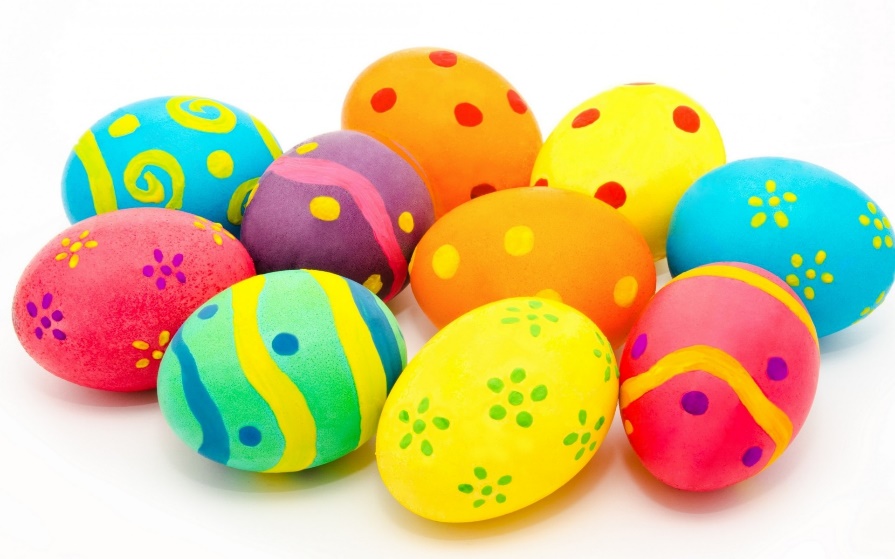 Подготовили: Воспитатель I квалификационной категорииКутепова Н.В.Воспитатель: Коноваленко А.В.2019 год

Цель: знакомство детей с овальной формой; продолжать учить отщипывать пластилин и катать из него круговыми движениями горошины; учить способом надавливания указательным пальцем украшать пасхальное яйцо разноцветными горошинами из пластилина; закрепить названия основных цветов (красный, жёлтый, синий, зелёный); развивать моторику рук; вызвать у детей радость от результата совместной деятельности.Материал к занятиям: пасхальное яйцо из разноцветного картона, пластилин основных цветов.Предварительная работа:Беседа о празднике Пасха.Рассматривание картинок с изображением пасхальных яиц.Чтение сказки "Курочка ряба".Словарная работа: овальная форма; горошины; катать; яйцо.Ход занятия:Ребята, прежде чем начать лепить, давайте вспомним с вами, какие мы с вами знаем праздники? Это Новый год,8 Марта и конечно же Пасха. На этот праздник ваши любимые мамочки красят яйца и пекут куличики, или как они называются по-другому "пасочки"Ребята, сегодня мы с вами совершим необычное путешествие. Посмотрите кто пришёл к нам в гости, а чтоб узнать нужно отгадать загадку.Загадка:Водит за собой цыплят,Словно няня в детский сад. (Курица)Я пеструшка, я хохлатка.Куда-куда! -кричу я кратко.Кричу, и слышит улица,Снесла яичко. (курица).Воспитатель: Детки, давайте вспомним из какой сказки к нам пришла курочка. Правильно из сказки про курочку Рябу.Курица:Бежала по улицеЖёлтая курица,Уж очень,Уж очень,Спешила она.-Куда ты,Куда ты,Торопишься Курица?Скажи нам,Мы тоже помчимся туда!-Кудах-тах-тах,Кудах-тах-тах,Уйдите с пути,Мне нужно в курятник,Яйцо отнести!Я бежала, я бежалаИ яйцо вдруг потеряла.Курица: Ребятки помогите мне найти моё яйцо.Воспитатель: Ребятки-цыплятки, давайте поможем нашей курочке найти её яйца?На ваших столах лежат яйца, давайте их рассмотрим.Какой оно формы (овальное). Обратите внимание, что с одной стороны оно острое, а с другой овальное. Какого они цвета?Сегодня мы для нашей курочки сделаем не простые яйца, а волшебные. Поэтому я предлагаю вам украсить их разноцветными горошинами.Напомнить и показать, как отщипывать пластилин, круговыми движениями катать шарики (горошины). В процессе работы уточнять приёмы (катаем, лепим, украшаем, придавливаем указательным пальцем).Самостоятельная работа детей:Во время работы оказываю помощь, хвалю.Давайте скажем все вместе эти слова: «Пальчик, пальчик, мой хороший, прижми к яичку горошек». Повторим еще раз, все вместе, дружно. И теперь можно пальчиком прижать горошек к нашему яйцу. Курочка посмотри, как наши детки старались и какие замечательные яйца они для тебя сделали.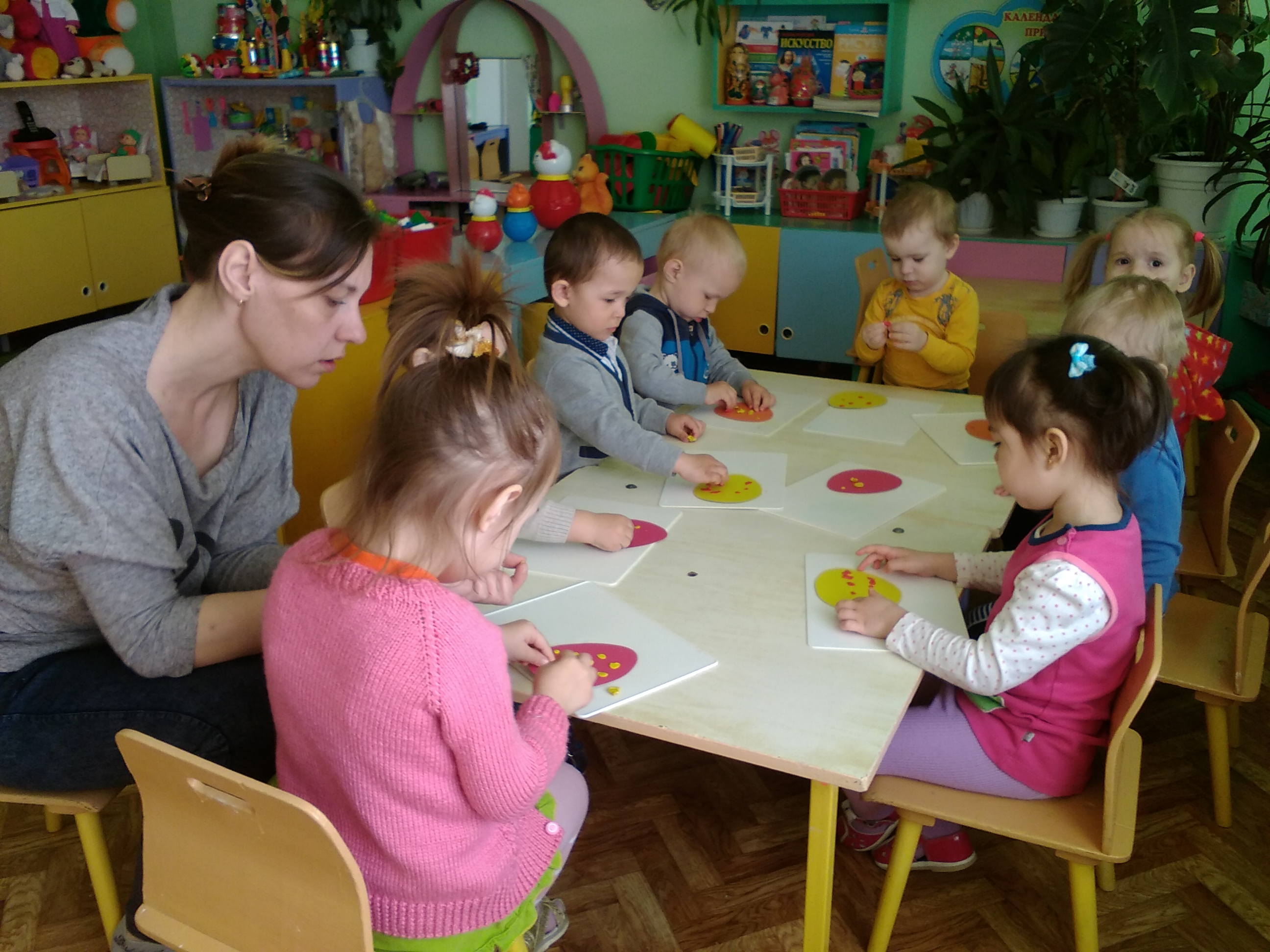 Курица: Спасибо детки! Какие замечательные получились яйца. И теперь я поспешу и все яйца отнесу в свой курятник. Ребята, вы помогли мне найти мои яйца, теперь мне пора возвращаться в свою сказку. Мне очень понравилось у вас в гостях.В конце работы делается положительная оценка всех работ. Отмечаются те работы, в которых была проявлена творческая фантазия.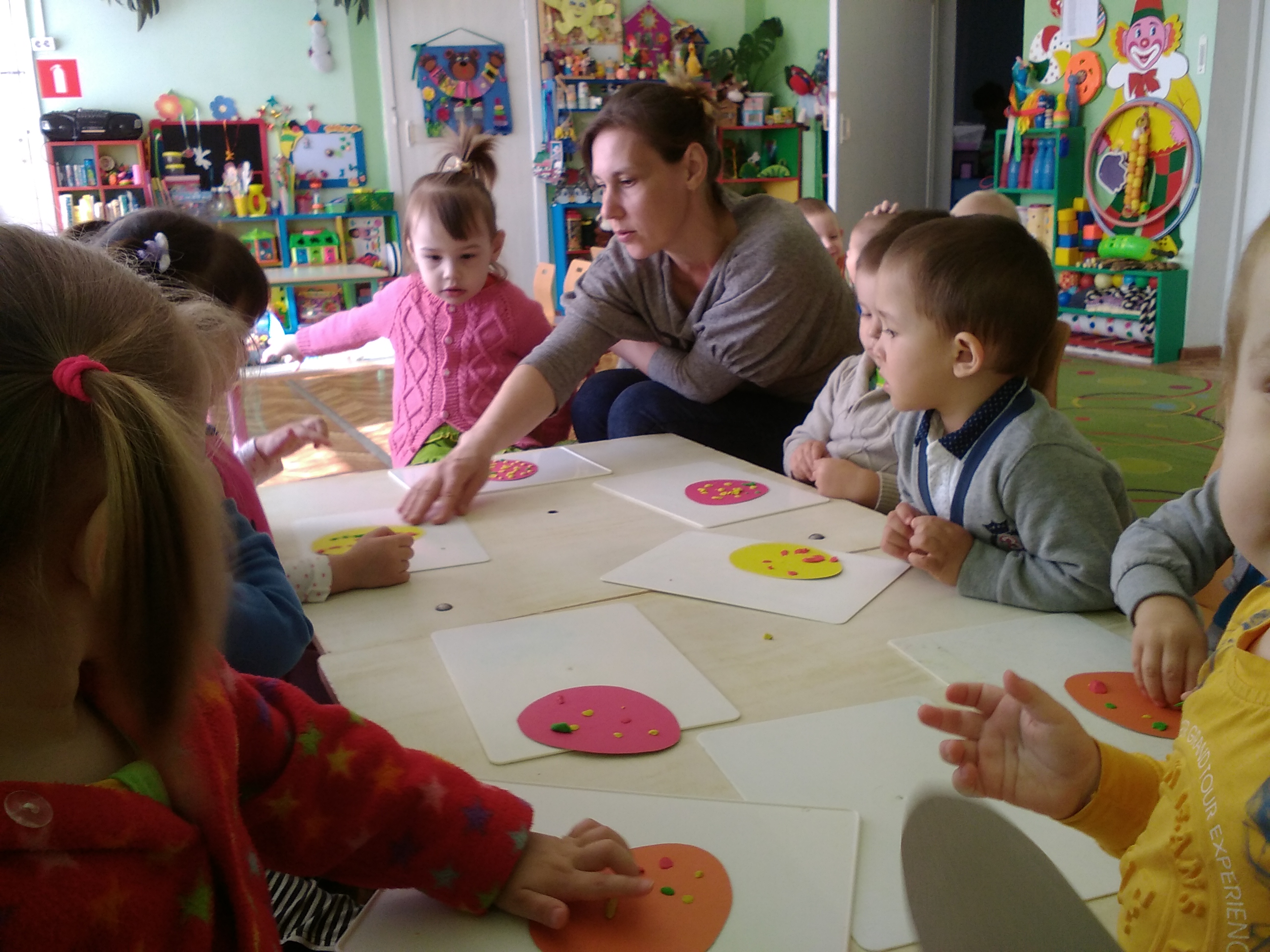 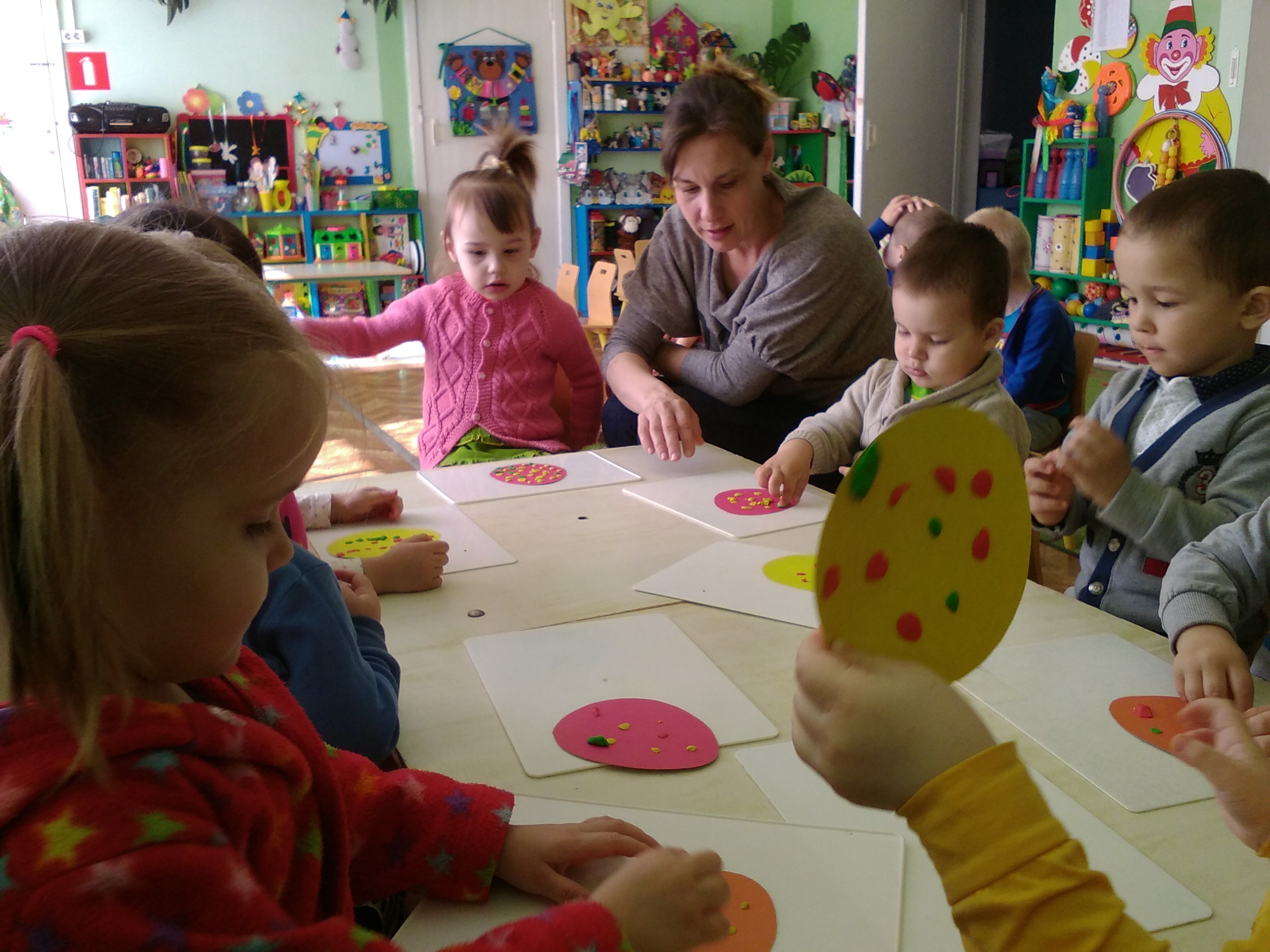 